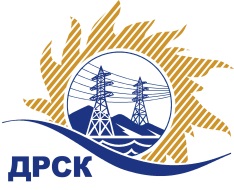 Акционерное Общество«Дальневосточная распределительная сетевая  компания»Протокол № 144/МТПиР-ВПЗаседания закупочной комиссии по выбору победителя по открытому  запросу цен на право заключения договора: «Оборудование связи» для нужд филиалов АО «ДРСК» (закупка 311 раздела 2.2.2 ГКПЗ 2018 г.).СПОСОБ И ПРЕДМЕТ ЗАКУПКИ: Открытый запрос цен: «Оборудование связи» для нужд филиалов АО «ДРСК» Планируемая стоимость лота в ГКПЗ АО «ДРСК» составляет: 4 705 247,20  руб. без учета НДС.ПРИСУТСТВОВАЛИ: члены постоянно действующей Закупочной комиссии АО «ДРСК»  1-го уровня.ВОПРОСЫ, ВЫНОСИМЫЕ НА РАССМОТРЕНИЕ ЗАКУПОЧНОЙ КОМИССИИ: О  рассмотрении результатов оценки заявок Участников.О признании заявок соответствующими условиям Документации о закупкеОб итоговой ранжировке заявокО выборе победителя открытого запроса цен.РЕШИЛИ: ВОПРОС 1 «О рассмотрении результатов оценки заявок Участников»Признать объем полученной информации достаточным для принятия решения.Принять цены, полученные на процедуре вскрытия конвертов с заявками участников.ВОПРОС  2  «О признании заявок соответствующими условиям Документации о закупке» Признать заявки ООО 'Цифровые системы передачи', ООО "ТМ СИСТЕМЫ" соответствующими условиям Документации о закупке и принять их к дальнейшему рассмотрению.ВОПРОС 3  «Об итоговой ранжировке заявок»Утвердить итоговую ранжировку заявок:ВОПРОС 4 «О выборе победителя открытого запроса цен»   Признать победителем открытого запроса цен: «Оборудование связи» для нужд филиалов АО «ДРСК» участника, занявшего первое место в итоговой ранжировке по степени предпочтительности для заказчика ООО 'Цифровые системы передачи' (690035,г. Владивосток, ул. Калинина, д.25) на условиях:  Цена: 5 524 636,68 руб. (цена без НДС: 4 681 895,49 руб.). Оплата производится в размере 100% стоимости поставленного товара в течение 30 календарных дней с момента подписания акта сдачи-приемки оборудования, товарной накладной (ТОРГ-12).  Срок поставки до  30 марта 2018 г., с правом досрочной поставки. Гарантийный срок: 36 (тридцать шесть) календарных месяцевИсп. Терёшкина Г.М.397-260Благовещенск ЕИС № 31705788014	« 23 » января 2018г.Порядковый номер заявкиНаименование участникаЗаявка без НДС1ООО 'Цифровые системы передачи' 4 681 895.492ООО "ТМ СИСТЕМЫ" 4 700 937.23Место в итоговой ранжировкеНаименование Участника закупкиСтрана происхожденияЦена заявки на участие в закупке, руб. без учета НДС1 местоООО 'Цифровые системы передачи' РФ, иностр4 681 895.492 местоООО "ТМ СИСТЕМЫ" РФ, иностр4 700 937.23Ответственный секретарь Закупочной комиссии: Елисеева М.Г.   _____________________________